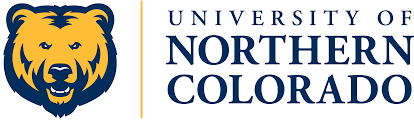 HIPAA BREACH/VIOLATION INCIDENT RISK EVALUATION FORMIncident DescriptionName of person completing form: _______________________________Date of Incident: _____________________________________________Date Incident Discovered: ______________________________________Brief summary of incident, including number of patients affected: __________________________________________________________________________________________________________________________Was protected health information involved? (PHI is health information including demographic information that identifies, or there is a reasonable basis to believe it can be used to identify the individual. Health information includes any information relating to the physical or mental health or condition of an individual, the health care provided to an individual, or payment for health care provided to an individual).
 
 Yes, PHI was involved. Continue to question 6 No, PHI was not involved. No Breach reporting required under HIPAAWas the PHI unsecured? (Unsecured means PHI that is not rendered unusable, unreadable, or indecipherable to unauthorized individuals through the use of a technology or methodology specified by the Secretary of the U.S. Department of Health and Human services in guidance, such as encryption or destruction of identifiers. The guidance can be found on the DHHS website at: www.hhs.gov/ocr/privacy/hipaa/administrative/breachnotificationrule/brguidance.html) Yes, the PHI was unsecured. Continue to question 7 No, the PHI was secured. No breach reporting required under HIPAADescribe the PHI (for example, was it verbal, paper, or electronic? Was it encrypted in compliance with DHHS, password protected, other?) _______________________________________________________________________________________________________________________________________________________________________________________Was there an acquisition, access, use, or disclosure of PHI in a manner not permitted by the Privacy Rule? (Providers should keep in mind that a violation of the “minimum necessary” standard is not permitted by the Privacy Rule. Providers should also keep in mind that a use or disclosure of PHI that is incident to an otherwise permissible use or disclosure and occurs despite reasonable safeguards and proper minimum necessary procedures is not a violation of the Privacy Rule.  Yes, there was an acquisition, access, use or disclosure of PHI in a manner not permitted by the Privacy Rule. Continue to Question 8 No, there was no violation of the Privacy Rule. No breach reporting required under HIPAA.Describe who acquired, accessed, used and/or disclosed the PHI, whether the person was authorized or unauthorized, and how the PHI was acquired, accessed, used, or disclosed: _________________________________________________________________________________________________________________________________________________________________________________________________________________________________________________________________________________________________________________Does an exception apply? Check any box below that applies: Exception A. A breach does not include an unintentional acquisition, access, or use of PHI by a workforce member, or person acting under the authority of a covered entity or business associate, if it:Was made in good faith; andWas within the course and scope of authority; andDoes not result in further use or disclosure in a manner not permitted by the Privacy Rule. (Workforce includes employees, volunteers, trainees, and other persons whose work is under the direct control of the entity, whether or not they are paid by the covered entity. A person acting under the authority of a covered entity or business associate if he or she is acting on its behalf at the time of the inadvertent acquisition, access, use or disclosure.) Exception B. A breach does not include an inadvertent disclosure by a person who is authorized to access PHI at a covered entity or business associate to another person authorized to access PHI at the same covered entity or business associated, or organized health care arrangement in which the covered entity participates, and the information received is not further used or disclosed in a manner not permitted by the Privacy Rule. Exception C. A breach does not include disclosure of PHI where the provider or business associate has a good faith belief that the unauthorized person who received it would not reasonable have been able to retain the information. (For example, PHI sent in the mail and returned by the post office, unopened, could not reasonably have been read or otherwise retained by an unauthorized person. Or, if a nurse mistakenly hands a patient the discharge papers belonging to another patient, but quickly realizes her mistake and takes back the paperwork, the nurse can reasonably conclude that the patient could not have read or otherwise retained the information. These incidents would not constitute reportable breaches.) Yes, an exception applies. No breach reporting required under HIPAA No, an exception does not apply. Continue to question 9Risk Assessment. An acquisition, access, use, or disclosure of PHI in a manner not permitted by the Privacy Rule is presumed to be a beach and must be reported unless the covered entity demonstrates that there is a low probability that the PHI has been compromised based on the risk assessment of at least the factors listed below. (Note: You MUST document your consideration of ALL of the factors listed below. Factor A. Consider the nature and extent of the PHI involved, including the types of identifiers (and the likelihood of re-identification if the PHI is de-identified. Consider whether the more sensitive financial information was involved, such as credit card numbers, social security numbers, or other information that increases the risk of identity theft or financial fraud. For clinical information, this may involve consideration of not only the nature of the services (mental health, STD, cosmetic surgery) but also the amount of detailed clinical information involved (diagnosis, medication, medical history, test results). Consider whether the PHI could be used in a manner adverse to the patient or to further the unauthorized recipient’s own interest. Describe the PHI involved, including identifiers: ________________________________________________________________________________________________________________________________________________________________________________________________________________________________________________________________________________________Consider whether PHI could be used in a manner adverse to the patient or to further the unauthorized person’s interest: ________________________________________________________________________________________________________________________________________________________________________________________________________________________________Factor B. Consider the unauthorized person who used or received the PHI. (This factor must be considered if the PHI was impermissibly used within the facility as well as when the PHI is disclosed outside the facility. Consider whether this person has legal obligations to protect the information – for example, is the person a covered entity required to comply with HIPAA, or a government employee or other person required to comply with other privacy laws? If so, there may be a lower probability that the PHI has been compromised. Also consider if the unauthorized person has the ability to re-identify the information)Describe who used or received the PHI, and whether they have legal obligation to protect the PHI: ________________________________________________________________________________________________________________________________________________________________________Factor C. Consider whether the PHI was actually acquired or viewed. (If electronic PHI is involved, this may require a forensic analysis of the computer to determine if the information was accessed, viewed, acquired, transferred, or otherwise compromised.)Describe whether the PHI was actually acquired or viewed (attach report from a computer forensic analyst, if one was obtained): ________________________________________________________________________________________________________________________________________________________________________________________________________________________________Factor D. Consider the extent to which the risk to the PHI has been mitigated – for example, as by obtaining the recipient’s satisfactory assurances that the PHI will not be further used or disclosed (through a confidentiality agreement or similar means) has been completely returned, or has been/will be destroyed. (Providers should consider the extent and efficacy of the mitigation when determining the probability that the PHI has been compromised. OCR notes that this factor, when considered in combination with the factor regarding the unauthorized recipient, may lead to different results in terms of the risk of PHI. For example, a provider may be able to obtain and rely on the assurances of an employee, affiliated entity, business associate, or another covered entity that the person destroyed the information. However, such assurances from other third parties may not be sufficient.)Describe risk mitigation steps taken: ________________________________________________________________________________________________________________________________________________________________________Factor E. Describe any other relevant factors (write “none” if appropriate): ________________________________________________________________________________________________________________________________________________________________________Based on the factors noted above, is there a LOW probability that the PHI has been compromised?  Yes (there is a low probability), thus NO breach reporting required under   HIPAA No (there is not a low probability; there is a higher probability) thus breach reporting is required under HIPAAIMPORTANT NOTE: This tool is helpful only with respect to a decision whether reporting is required under federal law (HIPAA). State laws may require notification of a breach as defined in state law regardless of the results of this risk assessment. Signature of person completing this form: ________________________________Title: ____________________________________ Date: _____________________RETURN FORM TO HIPAA PRIVACY OFFICIAL
Hand deliver to Debra Miller in Cassidy Hall
Encrypted email only to debra.miller@unco.edu